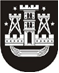 KLAIPĖDOS MIESTO SAVIVALDYBĖS TARYBASPRENDIMASDĖL VIETINĖS RINKLIAVOS UŽ KOMUNALINIŲ ATLIEKŲ SURINKIMĄ IR TVARKYMĄ SKOLŲ NURAŠYMO2020 m. sausio 30 d. Nr. T2-6KlaipėdaVadovaudamasi Lietuvos Respublikos vietos savivaldos įstatymo 16 straipsnio 2 dalies 26 punktu, Lietuvos Respublikos mokesčių administravimo įstatymo 112 straipsnio 2 punktu ir atsižvelgdama į 2017-05-11 koncesijos sutartį Nr. J9-1144 „Dėl Klaipėdos miesto savivaldybės komunalinių atliekų tvarkymo sistemos operatoriaus funkcijų perdavimo ir vykdymo“, Klaipėdos miesto savivaldybės taryba nusprendžia:1. Pripažinti beviltiškomis vietinės rinkliavos už komunalinių atliekų surinkimą ir tvarkymą skolas, suėjus jų išieškojimo senaties terminui (priedas).2. Įpareigoti Klaipėdos miesto savivaldybės administracijos Finansų ir turto departamento Apskaitos skyrių nurašyti pripažintas beviltiškomis skolas.3. Leisti UAB Klaipėdos regiono atliekų tvarkymo centrui nurašyti pripažintas beviltiškomis vietinės rinkliavos už komunalinių atliekų surinkimą ir tvarkymą skolas.4. Skelbti šį sprendimą Klaipėdos miesto savivaldybės interneto svetainėje.Savivaldybės mero pavaduotojas,pavaduojantis Savivaldybės merąArvydas Cesiulis